Кросс – спринт – общий старт 22.05.2022 г.  Район соревнований: Озеро Дряничка.  Местность соревнований:  Мелкосопочный рельеф. Растительность варьирует от хорошей до трудной проходимости. Дорожная сеть развита хорошо. Карта: Масштаб 1:7500, сечение рельефа – 2,5 метра, напечатана на лазерном цветном принтере на бумаге плотностью 80 грамм/м и вложена в пластиковый пакет, пакет не запаян. Легенды контрольных пунктов напечатаны на картах.     Оборудование КП стандартное: призма на колышке, станция, компостер.Отметка: электронная SPORTident. Если одна из станций не работает, то участник должен использовать (резервную) отметку компостером по краю карты. Отметка резервными средствами (компостером) является основанием для признания факта посещения КП только в случае, если оборудование или ЧИП спортсмена были не исправны.    На старте выдаются карты двух кругов вложены в пакет, карта второго круга под картой первого круга. После отметки последнего КП на первом круге, участник меняет карты местами (карту первого круга под карту второго круга). От последнего КП до ТНО 130 м. После отметки последнего КП участник по маркировке 50 м бежит на финиш. Финишной по финишной станции. Порядок прохождения на каждом круге 1, 2, 3 и т.д.Регистрация на старте до 10:30Старт общий по дистанциям. 11:00 -  М21, Ж21                                                                                                  11:05 -  М40, М16, Ж16                                                                                        11:10 -  М14, Ж14                                                                                                         11:15 – М12, Ж12, Любители, Дети и РодителиДля всех групп рассеивание фарст.  Предварительные Параметры дистанции: Контрольное время 120 минутАварийный азимут на Север, к Ж/Д, далее на финиш.Заявочный взнос: М21, Ж21, М40, Любители - 200 руб., М16, Ж16, М14, Ж14, М12, Ж12, Дети и родители - 150 руб.  Аренда чипа 50 руб.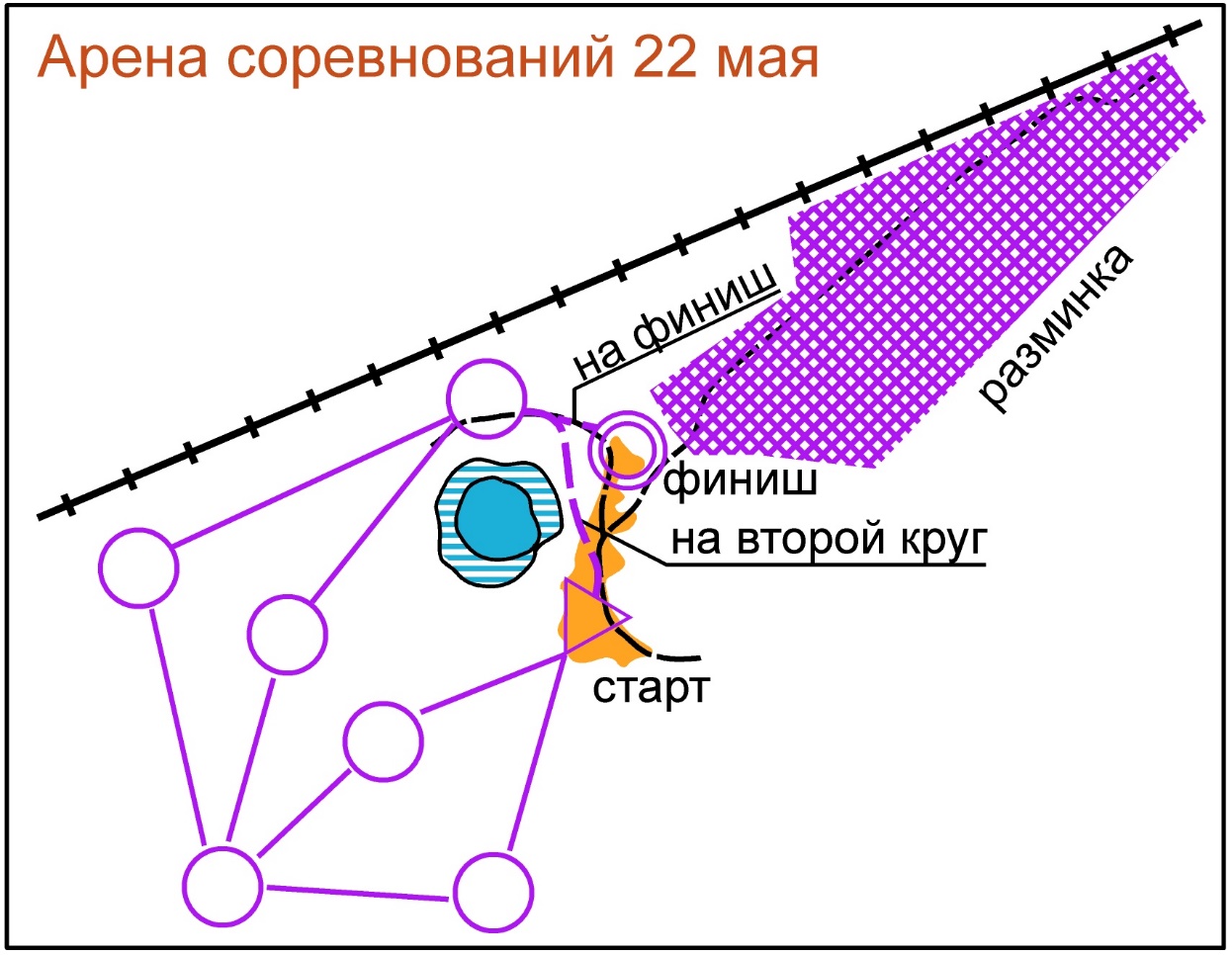 дистанциидлиннаКол-во КПмасштабКоличество круговМ21, М4049002175002Ж21, Ж16, М1638001775002М14, Ж14, Любители31001475002М12, Ж12, Д и Р25001275002